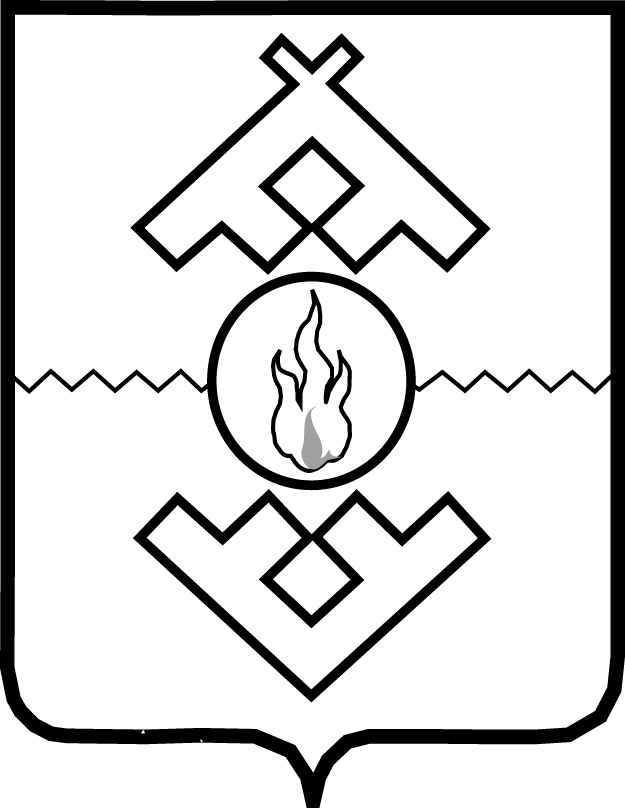 Департамент внутреннего контроля и надзора Ненецкого автономного округаПРИКАЗот «___» ________ 2021 г. № ___г. Нарьян-МарОб утверждении Программы профилактики рисков причинения вреда (ущерба) охраняемым законом ценностям при осуществлении регионального государственного контроля (надзора) в области долевого строительства многоквартирных домов и (или) иных объектов недвижимости на территориина территории Ненецкого автономного округа на 2022 годВ соответствии со статьей 44 Федерального закона от 31 июля 2020 года 
№ 248-ФЗ «О государственном контроле (надзоре) и муниципальном контроле в Российской Федерации»:Утвердить Программу профилактики рисков причинения вреда (ущерба) охраняемым законом ценностям при осуществлении регионального государственного контроля (надзора) в области долевого строительства многоквартирных домов и (или) иных объектов недвижимости на территории Ненецкого автономного округа на 2022 год, согласно Приложению.Настоящий приказ вступает в силу со дня его официального опубликования.Руководитель Департамента                                                                 Н.С. ГрязныхПриложениек приказу Департаментавнутреннего контроля и надзораНенецкого автономного округаот «___» ________ 2021 № _____«Об утверждении программы профилактики рисков причинения вреда (ущерба) охраняемым законом ценностям при осуществлении регионального государственного контроля (надзора) в области долевого строительства многоквартирных домов и (или) иных объектов недвижимости на территории Ненецкого автономного округа на 2022 год»Программа профилактики рисков причинения вреда (ущерба) охраняемым законом ценностям при осуществлении регионального государственного контроля (надзора) в области долевого строительства многоквартирных домов и (или) иных объектов недвижимости на территории Ненецкого автономного округа на 2022 годПаспортРаздел IАнализ текущего состояния подконтрольной средыПоложение о региональном государственном контроле (надзоре) 
в области долевого строительства многоквартирных домов и (или) иных объектов недвижимости на территории Ненецкого автономного округа 
(на дату подготовки программы 01.10.2021) разработано, находится на согласовании, планируется принять не позднее 01.11.2021.На территории Ненецкого автономного округа по состоянию на дату подготовки программы 01.10.2021 отсутствуют застройщики, осуществляющие деятельность, связанную с привлечением денежных средств участников долевого строительства.Ежеквартальная отчетность в первом и втором кварталах 2021 года застройщика (один объект), закончившего строительство осуществлялась в плановом порядке, нарушений выявлено не было.За 2020-2021 годы в ДВКН НАО заявлений о выдаче заключения 
о соответствии застройщика и проектной декларации требованиям Федерального закона от 30.12.2004 № 214-ФЗ «Об участии в долевом строительстве многоквартирных домов и иных объектов недвижимости и 
о внесении изменений в некоторые законодательные акты Российской Федерации» (далее – Федеральный закон № 214-ФЗ) не поступало.Консультирование заинтересованных лиц по вопросам регионального государственного контроля (надзора) в области долевого строительства многоквартирных домов и (или) иных объектов недвижимости на территории Ненецкого автономного округа в 2021 году велось в плановом порядке, письменных заявлений не поступало.В 2021 году проводилось публичные обсуждения правоприменительной практики в области долевого строительства многоквартирных домов и (или) иных объектов недвижимости в виде веб-конференции посредством информационного ресурса «Zoom». Текущий уровень развития профилактической деятельности производится в соответствии с изменениями в области КНД и утвержденной программой профилактики на 2021 год.В 2021 году ДВКН НАО не использовалось право на обращение в арбитражный суд с заявлением о приостановлении деятельности застройщика в связи с отсутствием оснований, предусмотренных частью 15 статьи 23 Федерального закона № 214-ФЗ.Характеристика проблем, на решение которых направлена программа профилактики (сформирована по опыту предыдущих лет):отсутствие правовой грамотности лиц, участвующих в долевом строительстве;проблемы технического характера (в части размещения информации).С помощью мероприятий программы профилактики планируется предупредить нарушения обязательных требований, а также сформировать правовое поведения подконтрольных лиц.Раздел II Цели и задачи реализации программы профилактикиЦелями реализации Программы являются:стимулирование добросовестного соблюдения обязательных требований всеми контролируемыми лицами;устранение условий, причин и факторов, способных привести к нарушениям обязательных требований и (или) причинению вреда (ущерба) охраняемым законом ценностям; создание условий для доведения обязательных требований до контролируемых лиц, повышение информированности о способах их соблюдения.Задачами Программы являются:совершенствование системы профилактики нарушений обязательных требований;выявление причин, факторов и условий, способствующих нарушениям обязательных требований, разработка мероприятий, направленных на устранение нарушений обязательных требований;формирование одинакового понимания обязательных требований у всех участников контрольной деятельности.Раздел IIIПеречень профилактических мероприятий,сроки (периодичность) их проведенияРаздел IVПоказатели результативности и эффективности программы профилактики рисков причинения вреда (ущерба)Реализация программы профилактики способствует:Соблюдению подконтрольными лицами обязательных требований законодательства Российской Федерации.Программа считается эффективной в случае, если все мероприятия, запланированные на отчетный год выполнены в полном объёме. Если реализация Программы не отвечает вышеуказанному критерию, уровень эффективности её реализации признается неудовлетворительным.___________Наименование программы Программа профилактики рисков причинения вреда (ущерба) охраняемым законом ценностям при осуществлении регионально государственного контроля (надзора) в области долевого строительства многоквартирных домов и (или) иных объектов недвижимости на территории Ненецкого автономного округа на 2022 год.Правовые основания 
разработки программыФедеральный закон от 31 июля 2020 года № 248-ФЗ                                   «О государственном контроле (надзоре) и муниципальном контроле в Российской Федерации»,постановление Правительства Российской Федерации                           от 25 июня 2021 года № 990 «Об утверждении Правил разработки и утверждения контрольными (надзорными) органами программы профилактики причинения вреда (ущерба) охраняемым законом ценностям».Разработчик программы отдел государственной экспертизы и государственного строительного надзора Департамента внутреннего контроля и надзора Ненецкого автономного округаЦель программы предупреждение нарушений контролируемыми лицами обязательных требований (снижение числа нарушений обязательных требований);предотвращение причинения вреда (ущерба) либо угрозы причинения вреда (ущерба) охраняемым законом ценностям вследствие нарушений обязательных требований;снижение административной нагрузки на контролируемых лиц;формирование моделей социально ответственного, добросовестного, правового поведения контролируемыми лицами.Задачи программывыявление причин, факторов и условий, способствующих причинению вреда (ущерба) охраняемым законом ценностям и нарушению обязательных требований, определение способов устранения или снижения рисков их возникновения; проведение профилактических мероприятий, направленных на предотвращение причинения вреда охраняемым законом ценностям;сбор статистических данных, необходимых для дальнейшей организации профилактической работы; повышение уровня правовой грамотности контролируемыми лицами, в том числе, путем обеспечения доступности информации об обязательных требованиях и необходимых мерах по их исполнению.Сроки реализации программы2022 год Ожидаемые конечные результаты реализации программыповышение уровня правовой грамотности контролируемых лиц;снижение количества нарушений, повлекших причинению вреда (ущерба) охраняемым законом ценностям и нарушению обязательных требований. № п/п Наименование формы мероприятияСрок (периодичность) проведения мероприятияОтветственный исполнитель1. Информирование1. Информирование1. Информирование1. Информирование1.1.Размещение в сети «Интернет» и актуализация и на официальном сайте ДВКН НАО:перечня нормативных правовых актов, содержащих обязательные требования, оценка соблюдения которых осуществляется при осуществлении регионального государственного контроля (надзора) в области долевого строительства многоквартирных домов и (или) иных объектов недвижимости на территории Ненецкого автономного округа;материалов, информационных писем, руководств по соблюдению обязательных требований;программы профилактики рисков причинения вреда (ущерба) охраняемым законом ценностям.Не позднее 10 рабочих дней после их утвержденияВ течение года (по мере необходимости)Не позднее 25 декабря предшествующего годаотдел государственной экспертизы и государственного строительного надзора ДВКН НАО 2. Обобщение правоприменительной практики2. Обобщение правоприменительной практики2. Обобщение правоприменительной практики2. Обобщение правоприменительной практики2.1.Подготовка и опубликование доклада 
о правоприменительной практикеНе позднее 15 марта года, следующего за отчетнымотдел государственной экспертизы и государственного строительного надзора ДВКН НАО3. Объявление предостережения3. Объявление предостережения3. Объявление предостережения3. Объявление предостережения3.1.Выдача контролируемому лицу предостережения о недопустимости нарушений обязательных требований при осуществлении деятельностиПри принятии решения должностными лицами, уполномоченными на осуществление регионального государственного контроля) в области долевого строительства многоквартирных домов и (или) иных объектов недвижимости на территории Ненецкого автономного округа.отдел государственной экспертизы и государственного строительного ДВКН НАО4. Консультирование4. Консультирование4. Консультирование4. Консультирование4.1.Консультирование контролируемых лиц и их представителей по вопросам, связанным с организацией и осуществлением регионального государственного контроля (надзора) в области долевого строительства многоквартирных домов и (или) иных объектов недвижимости на территории Ненецкого автономного округа: о порядке и сроках осуществления контрольных (надзорных) мероприятий;о перечне должностных лиц, уполномоченных на осуществление регионального государственного контроля (надзора);о перечне мероприятий и действий, осуществляемых в ходе регионального государственного (контроля) надзора; о перечне нормативных правовых актов в области регионального государственного (контроля) надзора;о порядке осуществления профилактических мероприятий;о порядке и сроках обжалования решений контрольного органа, действий (бездействия) его должностных лиц, допущенных при осуществлении регионального государственного контроля (надзора).По запросу.В форме устных иписьменных разъяснений.отдел государственной экспертизы и государственного строительного ДВКН НАО4. Профилактический визит4. Профилактический визит4. Профилактический визит4. Профилактический визит4.1.Профилактическая беседа по месту осуществления деятельности контролируемого лица либо путем использования видеоконференц-вязи.IV квартал 2022 года – в случае выявления лиц, приступивших к осуществлению в 2022 году деятельности, подлежащей региональному государственному контролю (надзору), а также в отношении объектов контроля, отнесенных к категории высокого риска.отдел государственной экспертизы и государственного строительного ДВКН НАО